ELŐTERJESZTÉSTiszavasvári Város Önkormányzata Képviselő-testületének2017. november 30-án tartandó rendes üléséreAz előterjesztés tárgya:	A Tiszavasvári Sportegyesület Labdarúgó Szakosztályának Sportfejlesztési Programjához szükséges önerő biztosításárólMelléklet: 1 db Az előterjesztés előadója:          Dr. Fülöp Erik polgármester Az előterjesztés témafelelőse:   Erdei Koletta köztisztviselő Az előterjesztés ügyiratszáma:    10727/2017.Az előterjesztést véleményező bizottságok a hatáskör megjelölésével:Az ülésre meghívni javasolt szervek, személyek:Egyéb megjegyzés: Tiszavasvári, 2017. november 24.                                                 Erdei Kolett                                                                                                  témafelelősTiszavasvári Város Polgármesterétől4440 Tiszavasvári, Városháza tér 4. sz.Tel.: 42/520-500 Fax.: 42/275–000 e–mail: tvonkph@tiszavasvari.huTémafelelős: Erdei KolettELŐTERJESZTÉS- a Képviselő-testülethez - A Tiszavasvári Sportegyesület Labdarúgó Szakosztályának Sportfejlesztési Programjához szükséges önerő biztosításárólTisztelt Képviselő-testület!Nácsa Balázs a Tiszavasvári Sportegyesület elnöke szóban azzal a kéréssel fordult Hozzám, hogy a be/SFP-12338/2016/MLSZ ügyszámú Sportfejlesztési Programjához szükséges önerő összegét biztosítsam részükre. A Sportegyesület kérelme szerinti önerő összegei az előterjesztés 1. számú melléklet tartalmazza, melyben jogcímenként összegszerűen feltüntetésre kerültek a tárgyi eszköz beruházások, Tiszavasvári Sporttelep fejlesztése, utánpótlás nevelés feladatainak ellátása és az azokhoz szükséges önrész összege.,,Tárgyi eszköz beruház, felújítás (ingatlan)” önereje: 2.580.489.- Ft,,Tárgyi eszköz beruház, felújítás (nem ingatlan)” önereje: 407. 853.-Ft,,Tárgyi eszköz beruház, felújítás” jogcímen kívül tartalmaz még ,, Személyi jellegű ráfordítás” és ,,Utánpótlás nevelés feladatainak támogatása” jogcímeket, melynek önereje: 1.625.307.- FtA kérelem alapján a szükséges önrész összege 4. 613.649.- Ft, melyből az idei évben felhalmozás célú támogatásként 1.000.000.- Ft összegű támogatást biztosít az önkormányzat. A fennmaradó 3.613.307.- Ft a 2018. évi költségvetésből kerül folyósításra. Jogszabályi háttér:Magyarország helyi önkormányzatairól szóló 2011. évi CLXXXIX. törvény 13. § (1) bekezdése alapján a helyi közügyek, valamint a helyben biztosítható közfeladatok körében ellátandó helyi önkormányzati feladatok különösen:15.sport, ifjúsági ügyek;A sportról szóló 2004. évi I. törvény 55. § (1)-(2) bekezdései alapján a helyi önkormányzatok sporttal kapcsolatos feladatai: a  települési önkormányzat - figyelemmel a sport hosszú távú fejlesztési koncepciójára -: meghatározza a helyi sportfejlesztési koncepciót, és gondoskodik annak megvalósításáról, együttműködik a helyi sportszervezetekkel, sportszövetségekkel, fenntartja és működteti a tulajdonát képező sportlétesítményeket, megteremti az önkormányzati iskolai testnevelés és sporttevékenység gyakorlásának feltételeit, továbbá biztosítja az önkormányzati iskolai sportkörök működéséhez, vagy az ezek feladatait ellátó diáksport-egyesületek feladatainak zavartalan ellátásához szükséges feltételeket.Tiszavasvári Város Önkormányzata Képviselő-testülete 32/2004. (XII. 01.) rendelete a sportról 10. § (2) bekezdés c) pontja szerint a gyermek- és ifjúsági sportot, az utánpótlás-nevelési tevékenységet segíti, valamint vállalja az önkormányzat: a településen működő sportszervezetekben az amatőr versenyző utánpótlás nevelésének támogatását.A rendelet 14. § (3) bekezdése alapján az önkormányzat a sportcélú támogatások összegéről az éves költségvetési rendeletében dönt. E döntés szerint legalább az éves költségvetés működési kiadásainak 1,2%-át sportcélú támogatásra kell fordítani. A támogatás forrásai a sporttörvény alapján az állam által biztosított normatív támogatás, valamint az önkormányzat saját bevételei.A sportcélú támogatások elosztását a Képviselő-testület végzi.Fentiek miatt kérem a Képviselő-testületet, hogy az előterjesztést megtárgyalni és a határozat-tervezetet elfogadni szíveskedjen.Tiszavasvári, 2017. november 24.Dr. Fülöp Erik polgármesterszámú melléklet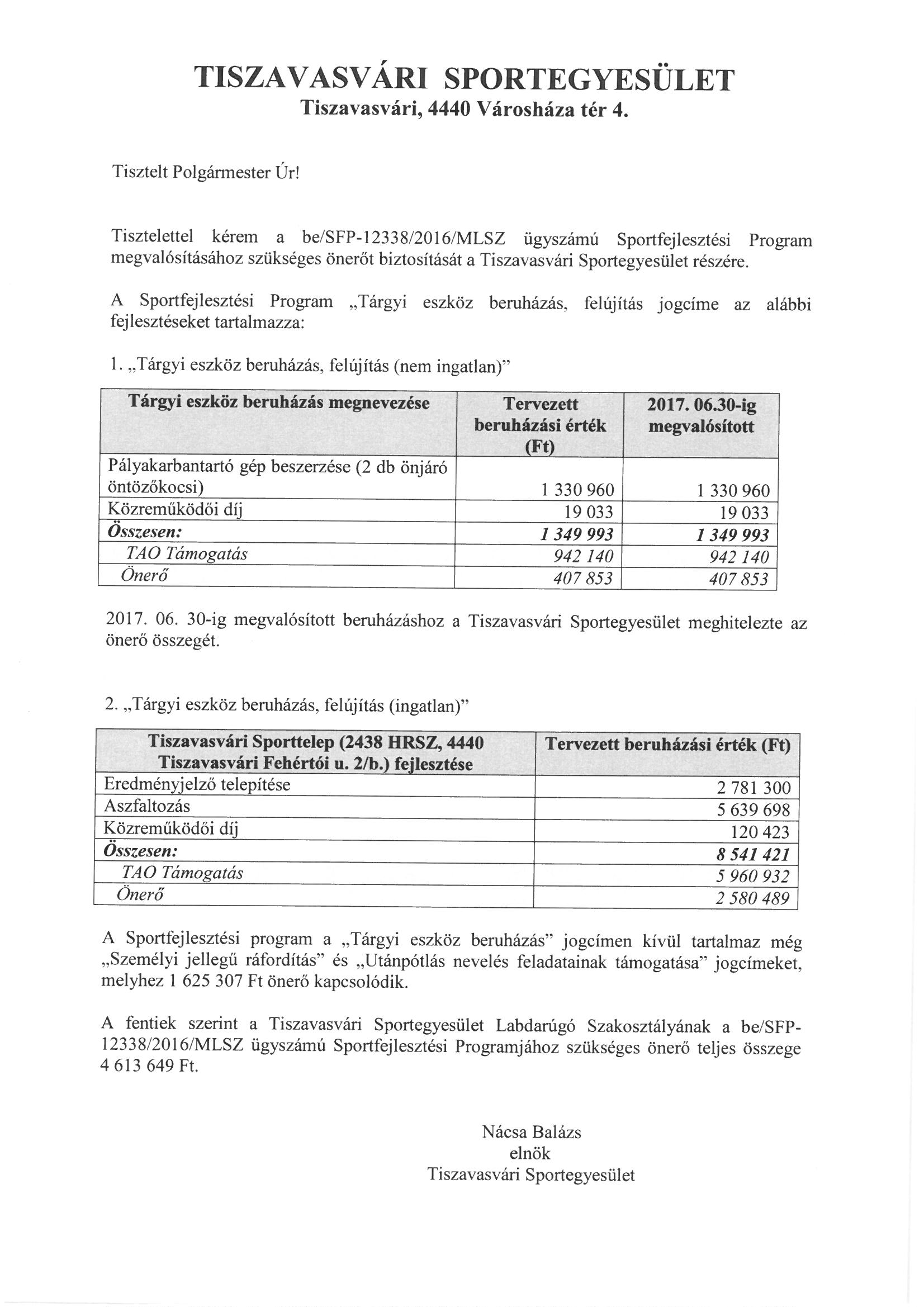 HATÁROZAT-TERVEZETTISZAVASVÁRI VÁROS ÖNKORMÁNYZATAKÉPVISELŐ-TESTÜLETE…./2017. (XI.30) Kt. számúhatározataA Tiszavasvári Sportegyesület Labdarúgó Szakosztályának Sportfejlesztési Programjához szükséges önerő biztosításárólTiszavasvári Város Önkormányzata Képviselő-testülete a Magyarország helyi önkormányzatairól szóló 2011. évi CLXXXIX. törvény 107.§-ban foglalt hatáskörében eljárva az alábbi határozatot hozza:1. Kötelezettséget vállal a Tiszavasvári Sportegyesület be/SFP-12338/2016/MLSZ ügyszámú Sportfejlesztési Programjához szükséges önerejének biztosítására, 4.613.649 Ft erejéig, az alábbiak szerint:1.000.000.- Ft összegű felhalmozás célú támogatást biztosít a 2017. évben,a fennmaradó 3.613.649.-Ft összegű támogatást a 2018. évi költségvetés terhére folyósítja.2. Felkéri a Polgármestert, hogy a szükséges fedezet biztosítására tegyen javaslatot a 2018. évi költségvetési rendelet elfogadásakor.Határidő: 1,a.) pont: azonnal 	Felelős: Dr. Fülöp Erik polgármester                  1.b) pont: 2018. április 30.	                  2. pont: 2018. február 15.BizottságHatáskörPénzügyi és Ügyrendi BizottságSZMSZ 3. melléklet 2.1.49. pontjaNácsa Balázs Tiszavasvári Sportegyesület elnökenacsa.balazs@tiszater.hu